1. FeladatÍrjon programot for-next ciklusokat használva, amely a megadott excel táblázat bekeretezett részéből át másol egy a bal felső (X1;Y1) és jobb alsó (X2,Y2) pontokkal meghatározott téglalap alakú részt a bekeretezett rész alá.  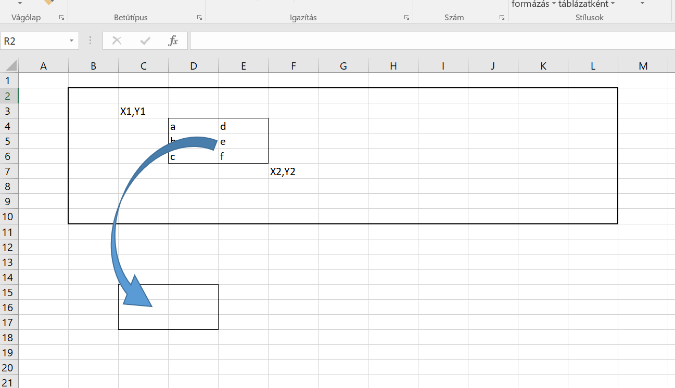 2. FeladatÍrjon a 0=a·x2+b·x+c másodfokú egyenlet gyökeit megkereső VBA programot a mellékelt blokkdiagram alapján! A program a mellélkelt excel táblázatból olvassa be az a, b, c paramétereket és a táblázatba írja vissza a megtalált gyököket. Amennyiben az egyenlet nem másodfokú vagy a valós számok halamazán nem megoldható, a gyökök helyet ennek megfelelő üzenetet írjon.   A másodfokú egyenlet megoldóképlete: 